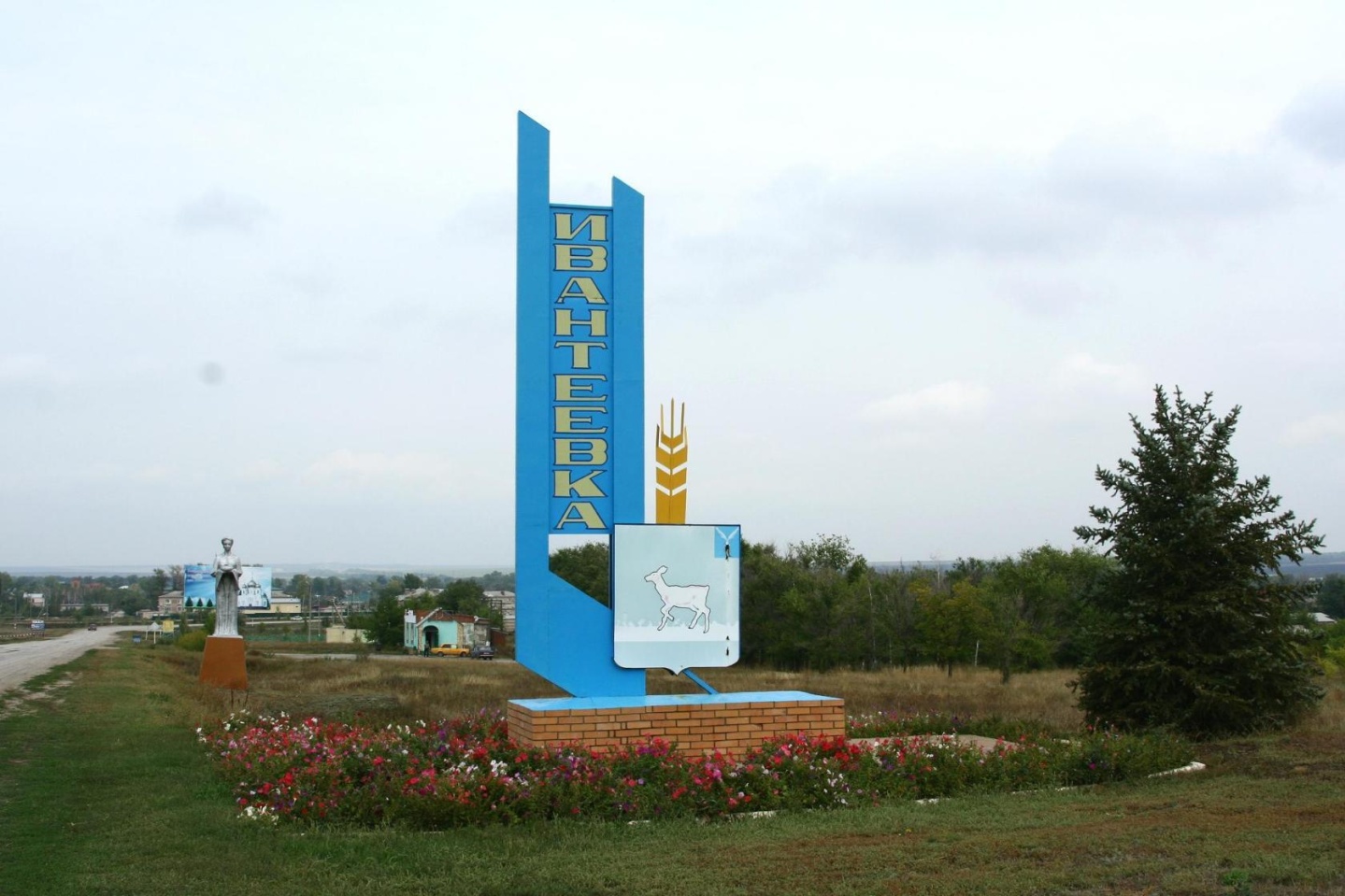 Уважаемые жители Ивантеевского муниципального образования.Одной из главных задач бюджетной политики является обеспечение прозрачности и открытости бюджетного процесса. Для привлечения большого количества граждан к участию в обсуждении вопросов формирования бюджета района и его исполнения разработан «Бюджет для граждан».«Бюджет для граждан» предназначен, прежде всего, для жителей, не обладающих специальными знаниями в сфере бюджетного законодательства. Информация «Бюджет для граждан» в доступной форме знакомит граждан с основными характеристиками бюджета Ивантеевского муниципального образования.Бюджетный процесс - ежегодное формирование и исполнение бюджета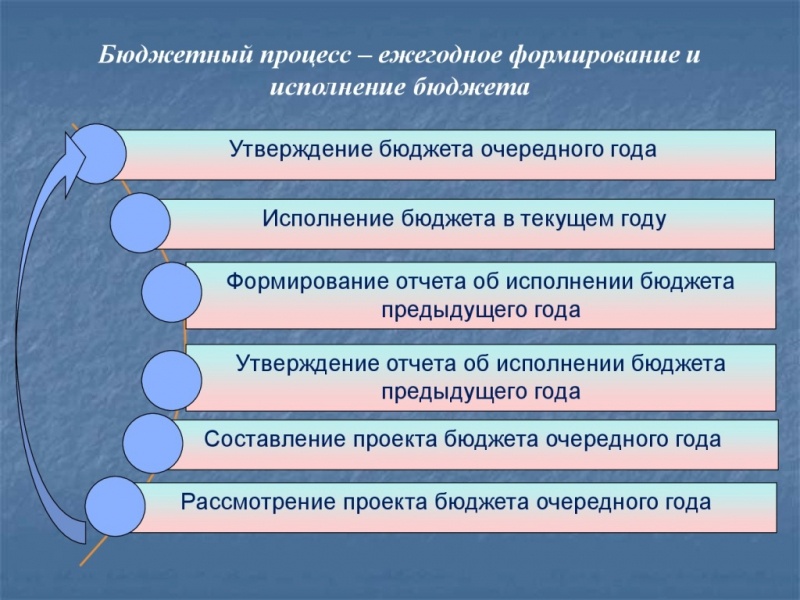 Что такое бюджет?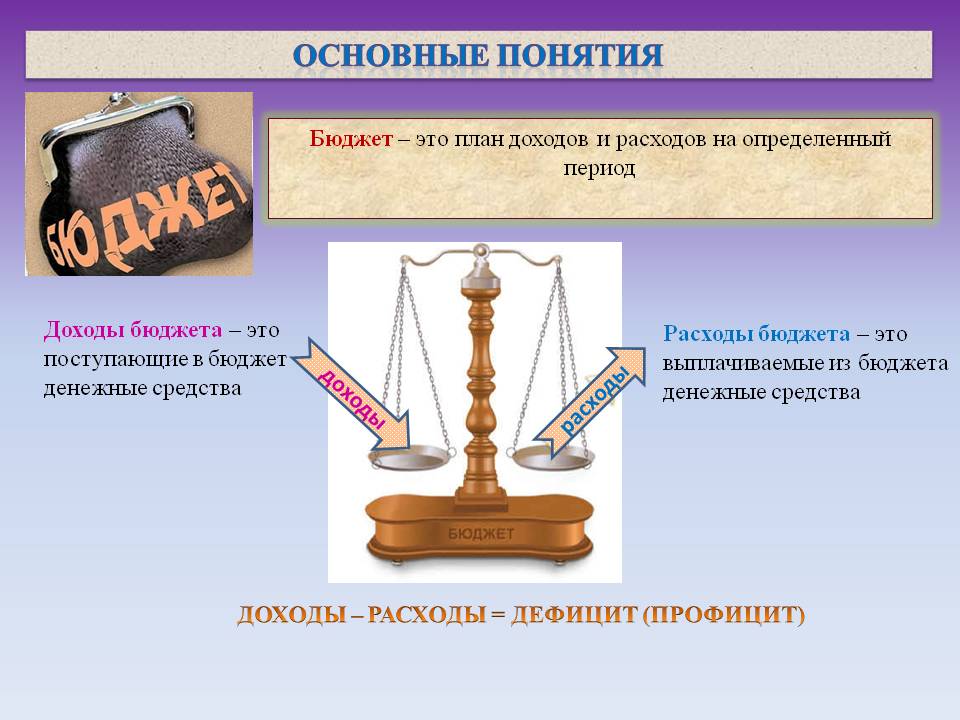 Бюджет Ивантеевского муниципального образования  тыс. руб.Зачем нужны бюджеты?Для выполнения своих задач муниципальному образованию необходим бюджет, который формируется за счет сбора налогов и безвозмездных поступлений направляемых на финансирование бюджетных расходов.Основные характеристики бюджета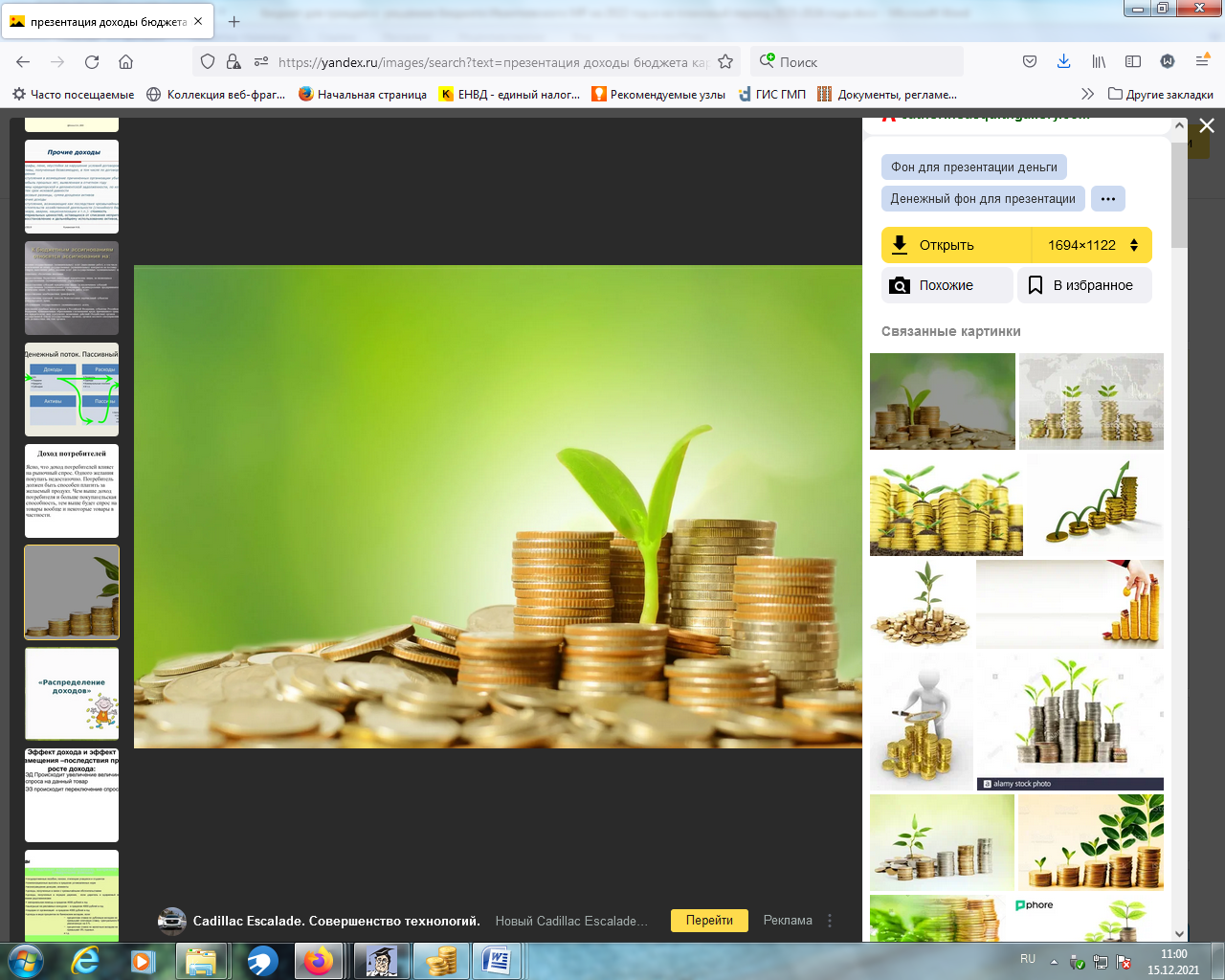 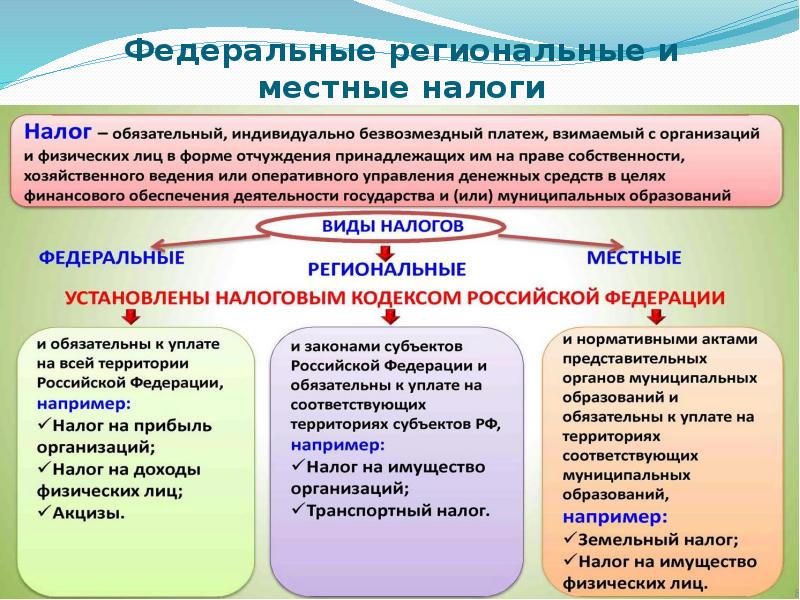 Налоги, зачисляемые в бюджет муниципального образования в 2023 годуСтруктура доходов бюджета Ивантеевского муниципального образованиятыс. руб.Доходы бюджета Ивантеевского муниципального образованияв расчете на 1 жителя( численность населения Ивантеевского муниципального образования на 01.01.2022г. 5178 человек) руб.	Доходная база бюджета по налоговым и неналоговым доходам сформирована на основании имеющегося доходного потенциала, с учётом показателей прогноза социально-экономического развития Ивантеевского муниципального образования на 2023 год и плановый период 2024 и 2025 годов.     Основными бюджетообразующими доходами бюджета муниципального образования являются земельный налог, налог на доходы физических лиц и акцизы на нефтепродукты.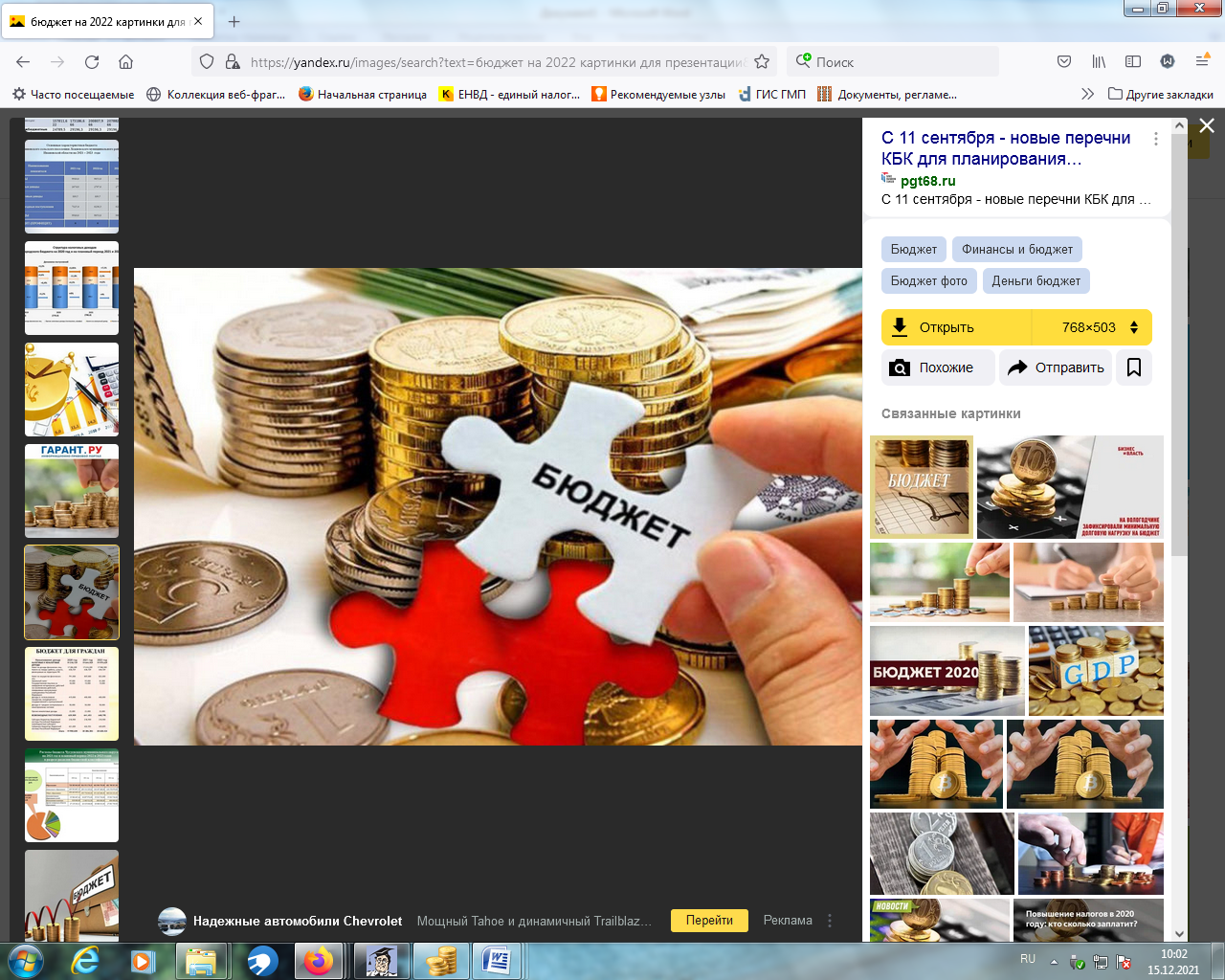 РАСХОДЫ.Расходы бюджета – выплачиваемые из бюджета денежные средства.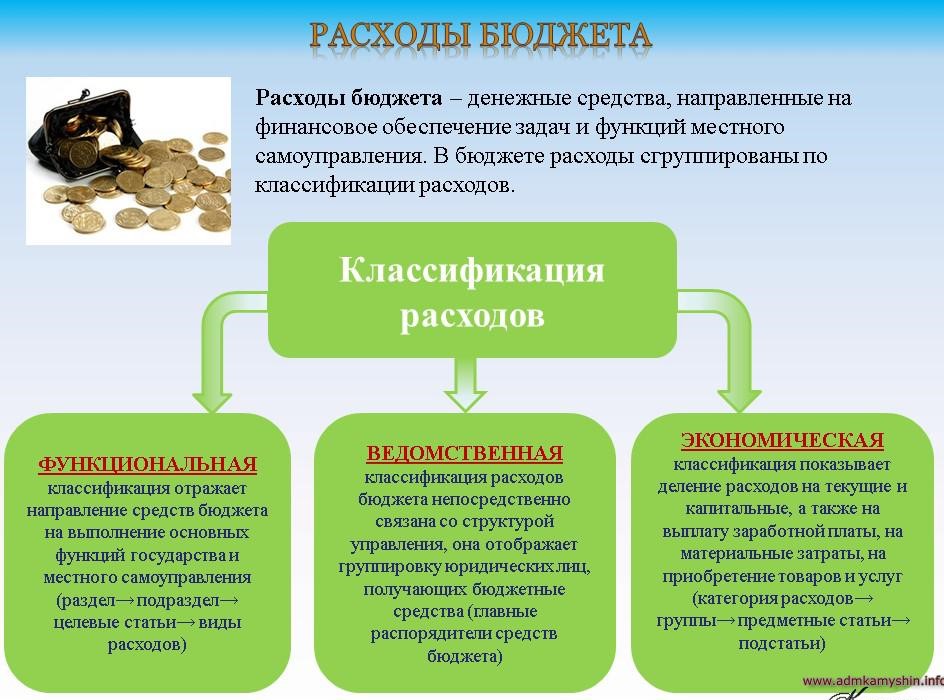 Расходы по основным функциям муниципального образования.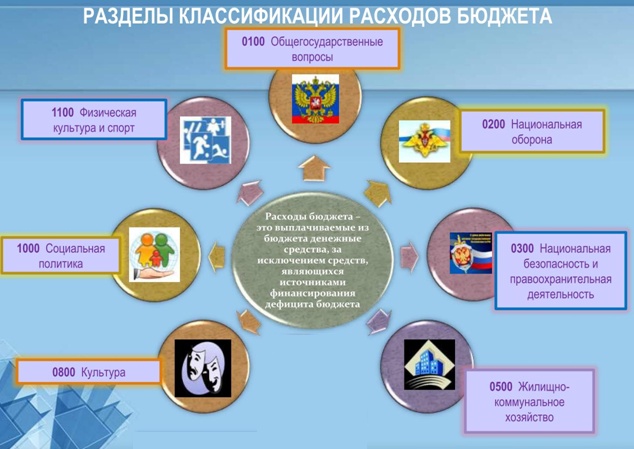 Структура расходов бюджета Ивантеевского муниципального образования по разделам в 2021-2025 годах.												%%Расходы бюджета Ивантеевского муниципального образования по основным разделам на душу населения				руб.руб.Расходы бюджета Ивантеевского муниципального образования запланированы на 2023 год  в сумме 29664,0 тыс. рублей, на 2024 год в сумме 10176,7 тыс. рублей, на 2025 год  сумме 10254,0 тыс. руб. Общий объем и структура расходов представлена в следующей форме:  тыс. руб.	Бюджетные ассигнования бюджета Ивантеевского муниципальногообразования по муниципальным программам 		тыс. руб.Планируемый объем муниципального долга   Муниципальный долг в Ивантеевском муниципальном образовании по состоянию на 01.01.2023г. отсутствует.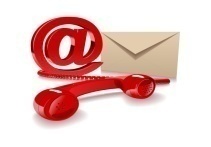 Контактная информация:        Адрес:  413320, Саратовская область, Ивантеевский район с.Ивантеевка.                       График работы с 8-00 до 16-12, перерыв с 12-00 до 13-00.                      Телефоны  (8 84579 5-11-92)                       Тел.5- 11-92      Глава Ивантеевскогомуниципального образования   Черникова И. В.      Электронная почта:   iv.mo2009@rambler.ruПоказателиОтчет2021 годОценка 2022 годПланПланПланПоказателиОтчет2021 годОценка 2022 год 2023 г2024 г2025 гДоходы, в том числе18599,748185,829664,010436,710789,0Налоговые, неналоговые доходы13166,18896,88659,19450,69798,0Безвозмездные поступления5433,639289,021004,9986,1991,0Расходы, в том числе 17401,949705,229664,010436,710789,0Условно утвержденные260,0535,0Общегосударственные вопросы139,35,1345,045,045,0Национальная оборона468,4527,5579,4604,9626,3Национальная безопасность и правоохранительная деятельность30,040,028,528,7Национальная экономика17573,917380,31945,12009,8Жилищно-коммунальное хозяйство16690,531436,511012,67295,97279,2Другие расходы72,5162,2306,7257,3265,0Баланс (доходы-расходы)(-)Дефицит или профицит(+)1197,8-1519,40,00,00,0Доходы бюджетаДоходы бюджетаДоходы бюджетаНалоговые доходыНеналоговые доходыБезвозмездные поступления- налог на доходы физических лиц- акцизы по нефтепродуктам- единый сельскохозяйственный налог - налог на имущество физических лиц- земельный налог- доходы от использования муниципального имущества- доходы от продажи материальных и нематериальных активов- штрафы за нарушение законодательства- прочие неналоговые доходы- дотации- субсидии- субвенции- иные межбюджетные трансфертыМежбюджетные трансферты - основной вид безвозмездных перечисленийВиды межбюджетныхтрансфертовОпределениеАналогия в семейномбюджетеДотации (от лат. «Dotatio» –дар, пожертвование)Предоставляются без определения конкретной цели их использованияВы даете своему ребенку «карманные деньги»Субвенции (от лат.Subveire»– приходить на помощь)Предоставляются на финансирование«переданных» другим публично-правовым образованиям полномочийВы даете своему ребенку деньги и посылаете его в магазин купить продукты(по списку)Субсидии (от лат.«Subsidium» - поддержка)Предоставляются на условиях долевого софинансирования расходов других бюджетовВы «добавляете» денег для того, чтобы ваш ребенок купил себе новый телефон(а остальные он накопит сам)Налог на доходы физических лицНалог на имущество физических лицЗемельный налог                   3 %                                    100 %                                      100 %                   3 %                                    100 %                                      100 %                   3 %                                    100 %                                      100 %Местный бюджет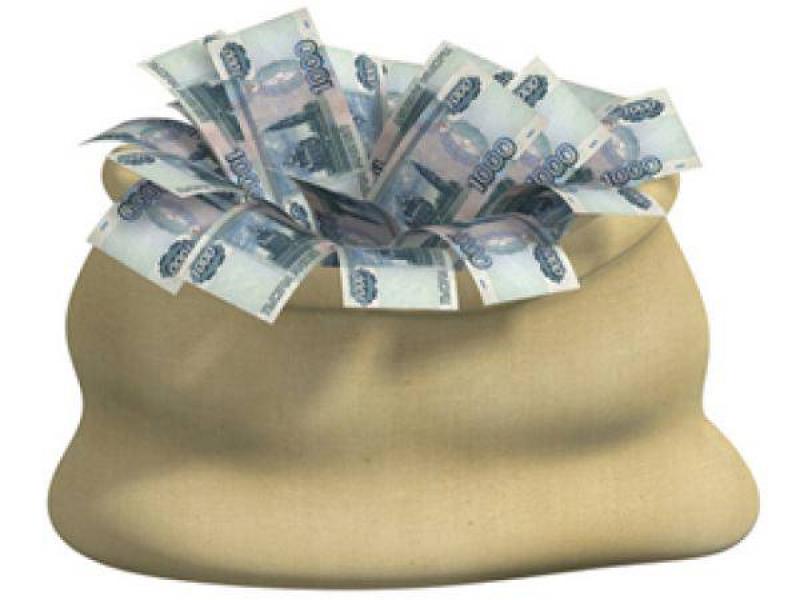 Местный бюджетМестный бюджетНаименование доходовОтчет2021 годОценка 2022 годПланПланПланНаименование доходовОтчет2021 годОценка 2022 год2023год2024год2025годНалоговые доходы всего:7970,98758,88654,39445,89793,2в том численалог на доходы физических лиц2353,82100,02711,22738,32765,7акцизы на нефтепродукты2100,01696,31795,11859,8единый сельскохозяйственный  налог1263,8280,1151,8354,4370,7налог на имущество физических лиц1582,11403,61315,01679,01848,0земельный налог2771,22875,12780,02879,02949,0Неналоговые доходы всего:5195,2138,04,84,84,8в том числе:арендная плата за земли22,1доходы от продажи материальных и нематериальных активов5073,1штрафы, санкции и возмещение ущерба4,84,84,8инициативные платежи100,0138,0Безвозмездные поступления всего:5433,639289,021004,9986,1991,0в том числедотации583,6328,54891,5345,6364,7субсидии 3784,528433,015534,035,6субвенции бюджетам субъектов Российской Федерации и муниципальных образований 468,4527,5579,4604,9626,3Безвозмездные поступления от негосударственных организаций397,1Прочие безвозмездные поступления200,0Иные межбюджетные трансферты10000,0Итого доходов:18599,748185,829664,010436,710789,0Наименование доходовОтчет2021 годОценка 2022 годПланПланПланНаименование доходовОтчет2021 годОценка 2022 год 2023 год2024 год2025 годДоходы всего, в том числе:3592,19305,95728,92015,62083,6налоговые  и неналоговые доходы2542,71718,21672,31825,11892,2безвозмездные поступления1049,47587,74056,6190,5191,4РазделНаименованиеОтчет2021 годОценка 2022 годПланПланПланРазделНаименованиеОтчет2021 годОценка 2022 год 2023 г2024г2025гВсего10010010010010001Общегосударственные вопросы0,81,10,40,402Национальная оборона2,61,11,95,96,103Национальная безопасность0,20,10,30,304Национальная экономика35,358,619,219,705Жилищно-коммунальное хозяйство96,063,237,171,771,008Культура, кинематография0,20,40,410Социальная политика0,40,40,92,01,111Физическая культура и спорт0,10,10,1РазделПоказательОтчет2021 годОценка 2022 годПланПланПланРазделПоказательОтчет2021 годОценка 2022 год 2023 г2024г2025г05Жилищно-коммунальное хозяйство3142,626071,162126,811409,021405,7908Культура, кинематография11,598,258,3010Социальная политика31,2945,7139,5140,94Итого расходы местного бюджета3276,589599,305728,851965,371980,30РасходыОтчет2021 годОценка 2022 годПланПланПланРасходыОтчет2021 годОценка 2022 год 2023 г2024г2025гОбщегосударственныевопросы139,35,1345,045,045,0Национальная оборона468,4527,5579,4604,9626,3Национальная безопасность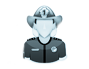 30,040,028,528,7Национальная экономика17573,917380,31945,12009,8Жилищно-коммунальное хозяйство16690,531436,511012,67295,97279,2Культура, кинематография60,042,743,0Обслуживание государственного муниципального долга1,20,2Социальная политика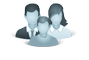 72,5162,0236,7204,6212,0Физическая культура и спорт10,010,010,0ИТОГО расходов:17401,949705,229664,010176,710254,0НаименованиеПланПланПланНаименование 2022 год 2023 год2024 годМуниципальная программа «Комплексное развитие Ивантеевского муниципального образования Ивантеевского муниципального района Саратовской области»28152,98972,29020,7Подпрограмма « Благоустройство»10812,67095,97079,2Подпрограмма "Обеспечение мер пожарной безопасности"40,028,528,7Подпрограмма «Осуществление мероприятий по организации культурного досуга жителей муниципального образования»60,042,743,0Подпрограмма «Обеспечение условий для развития физической культуры и массового спорта»10,010,010,0Подпрограмма "Развитие автомобильных дорог общего пользования местного значения в границах населенных пунктов Ивантеевского муниципального образования "17230,31795,11859,8Муниципальная программа "Формирование комфортной среды в с. Ивантеевка"200,0200,0200,0Вид долгового обязательстваНа 01.01.2023г.На 01.01.2023г.На 01.01.2024г.На 01.01.2024г.На 01.01.2025г.На 01.01.2025г.Вид долгового обязательстваСумма,           тыс. рублейУдельный вес, в %Сумма,           тыс. рублейУдельный вес, в %Сумма,           тыс. рублейУдельный вес, в%Вид долгового обязательстваСумма,           тыс. рублейУдельный вес, в %Сумма,           тыс. рублейУдельный вес, в %Сумма,           тыс. рублейУдельный вес, в%Бюджетные кредиты из районного бюджета------Кредиты от кредитных организаций------Всего:------